APPENDIX 1Risk Assessment Matrix – The risk matrix below is used to determine the level of risk for each hazard.Based on SafeWork SA risk assessment matrix April 2015Risk Priority Table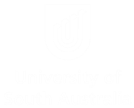 risk Management FOR CONTRACTORS ENGAGED LOCALLY(Contract for Service Arrangement - likely to apply where the nature of the engagement involves a profession or trade)FORM WHS26ItemHazard descriptionHow exposed to hazardRisk Rating – before controls(High/Medium/ Low)Recommended risk control measures – (when implemented these controls are designed to reduce risk to as low as reasonably achievable)Select controls to be incorporated 1Unknown person on campus Work activities undertaken by unknown personMThe Guide to Selecting and Engaging Contractors for Onsite Works is completed prior to selecting a contractor.1Unknown person on campus Work activities undertaken by unknown personMUniSA Independent Contractor Checklist t is completed and provided to Finance for assessment.1Unknown person on campus Work activities undertaken by unknown personMContractor attends FM Assist office to receive contractor personal identification badge and informed of the requirement to wear contractor identification at all times when on campus and the daily electronic sign in/out requirements.1Unknown person on campus Work activities undertaken by unknown personMLocal area is informed in advance of the intended contract works and any restrictions applied during the work period.1Unknown person on campus Work activities undertaken by unknown personM2Unintended consequences of contractors work Contractor not qualifiedContractor not insuredSubstandard quality of work.Works fail to meet standards and/or local area briefUniSA staff member engaging contractor is inexperiencedMUniSA Contractor Services Agreement is in place and signed.2Unintended consequences of contractors work Contractor not qualifiedContractor not insuredSubstandard quality of work.Works fail to meet standards and/or local area briefUniSA staff member engaging contractor is inexperiencedMContractor Safety Evaluation Checklist WHS76 is used to ensure health and safety management is a key criterion in the selection of the non-FMU contractor (i.e. licence/s, certification, registration, insurances – personal indemnity, workers compensation).2Unintended consequences of contractors work Contractor not qualifiedContractor not insuredSubstandard quality of work.Works fail to meet standards and/or local area briefUniSA staff member engaging contractor is inexperiencedMContractor completes the online Contractor Induction – ‘Working Safely at UniSA’ prior to commencing work for the first time.2Unintended consequences of contractors work Contractor not qualifiedContractor not insuredSubstandard quality of work.Works fail to meet standards and/or local area briefUniSA staff member engaging contractor is inexperiencedMContractor is inducted to the worksite using Contractor Safety Induction Checklist WHS28 and informed of UniSA procedures.2Unintended consequences of contractors work Contractor not qualifiedContractor not insuredSubstandard quality of work.Works fail to meet standards and/or local area briefUniSA staff member engaging contractor is inexperiencedMA process is established to conduct periodic safety observations of contractor work practices using Contractor Site Observation Checklist WHS77.  Non-conformances identified are reported to the contractor and remedial action is agreed and taken.2Unintended consequences of contractors work Contractor not qualifiedContractor not insuredSubstandard quality of work.Works fail to meet standards and/or local area briefUniSA staff member engaging contractor is inexperiencedMNominated staff member responsible for engaging a contractor seeks information or instruction from specialist personnel i.e. FMU. 2Unintended consequences of contractors work Contractor not qualifiedContractor not insuredSubstandard quality of work.Works fail to meet standards and/or local area briefUniSA staff member engaging contractor is inexperiencedM3Contractor unfamiliar with local area and work being undertakenNew or young workerLack of knowledge of university requirements Lack of knowledge of any inherent hazards or new hazards that may be introducedMThe Guide to Selecting and Engaging Contractors for Onsite Works is completed prior to selecting a contractor.3Contractor unfamiliar with local area and work being undertakenNew or young workerLack of knowledge of university requirements Lack of knowledge of any inherent hazards or new hazards that may be introducedM Contractor completes the online Contractor Induction – ‘Working Safely at UniSA’ prior to commencing work for the first time.3Contractor unfamiliar with local area and work being undertakenNew or young workerLack of knowledge of university requirements Lack of knowledge of any inherent hazards or new hazards that may be introducedMContractor attends FM Assist office to receive identification badge and informed of daily electronic sign in/out requirements.3Contractor unfamiliar with local area and work being undertakenNew or young workerLack of knowledge of university requirements Lack of knowledge of any inherent hazards or new hazards that may be introducedMContractor is inducted to the worksite using Contractor Safety Induction Checklist WHS28 that incorporates communication of UniSA procedures, campus access/egress requirements, FM Assist locations, any inherent hazards associated with the work location and environment and approval process for accessing restricted areas.  3Contractor unfamiliar with local area and work being undertakenNew or young workerLack of knowledge of university requirements Lack of knowledge of any inherent hazards or new hazards that may be introducedMConsideration is given to whether any disturbance to normal business will result from contractor activities e.g. shutting down plant or equipment or restricted access while work is undertaken – consult with campus FM Coordinator.3Contractor unfamiliar with local area and work being undertakenNew or young workerLack of knowledge of university requirements Lack of knowledge of any inherent hazards or new hazards that may be introducedMContract communication protocols are established and agreed for day to day operations, where works are to occur for a set period.3Contractor unfamiliar with local area and work being undertakenNew or young workerLack of knowledge of university requirements Lack of knowledge of any inherent hazards or new hazards that may be introducedMPeriodic safety observations are performed using the Contractor Site observation Checklist WHS77 as part of on-site monitoring of contractor works.  Non-conformances are reported to the contractor and remedial action taken by the Contractor.3Contractor unfamiliar with local area and work being undertakenNew or young workerLack of knowledge of university requirements Lack of knowledge of any inherent hazards or new hazards that may be introducedM4Staff exposed to hazardous substances, noise, fumes, trip hazards etc.Variety of hazardous substancesPlant or equipmentPoor housekeepingUnsafe ground surfacesMContractor reminded of permit to work requirements for hazardous tasks covered in induction. Risk assessments and safe operating procedures addressing identified hazards relating to plant or substances are provided by the Contractor prior to commencing work.4Staff exposed to hazardous substances, noise, fumes, trip hazards etc.Variety of hazardous substancesPlant or equipmentPoor housekeepingUnsafe ground surfacesMRefer to Chemwatch (software program) for safety data information on specific chemicals where unsure of the risk.4Staff exposed to hazardous substances, noise, fumes, trip hazards etc.Variety of hazardous substancesPlant or equipmentPoor housekeepingUnsafe ground surfacesMContractor work is undertaken outside of core hours where possible.4Staff exposed to hazardous substances, noise, fumes, trip hazards etc.Variety of hazardous substancesPlant or equipmentPoor housekeepingUnsafe ground surfacesMStaff are advised in advance of hazards associated with work to be undertaken and provided with alternative locations or times to work (depending on priority).4Staff exposed to hazardous substances, noise, fumes, trip hazards etc.Variety of hazardous substancesPlant or equipmentPoor housekeepingUnsafe ground surfacesMWorksite entry is restricted and signed accordingly.4Staff exposed to hazardous substances, noise, fumes, trip hazards etc.Variety of hazardous substancesPlant or equipmentPoor housekeepingUnsafe ground surfacesM5Interference with University infrastructureFire walls breachedElectrical installations tampered withMThe Guide to Selecting and Engaging Contractors for Onsite Works is completed prior to selecting a contractor.5Interference with University infrastructureFire walls breachedElectrical installations tampered withMContractor completes the online Contractor Induction – ‘Working Safely at UniSA’ prior to commencing work for the first time – UniSA policies and procedures are communicated including hazard management and restricted areas. 5Interference with University infrastructureFire walls breachedElectrical installations tampered withMFM Assist is notified and Campus Manager approval is sought prior commencement of any hazardous work to ensure contract works is not in contravention with any facilities management responsibilities. 5Interference with University infrastructureFire walls breachedElectrical installations tampered withMConsideration is given to whether any disturbance to normal business will result from contractor activities e.g. shutting down plant or equipment or restricted access while work is undertaken – consult with campus FM Coordinator.5Interference with University infrastructureFire walls breachedElectrical installations tampered withMRISK SEVERITY/CONSEQUENCERISK SEVERITY/CONSEQUENCERISK SEVERITY/CONSEQUENCERISK SEVERITY/CONSEQUENCELIKELIHOODCRITICAL(may cause severe injury or fatality - more than two weeks lost time)MAJOR(injury resulting in at least one day lost time)MINOR(medical treatment injury - back to work)NEGLIGIBLE(first aid treatment - no lost time)VERY LIKELY(exposure happens frequently)HighHighMediumMediumLIKELY(exposure but not frequently)HighMediumMediumLowUNLIKELY(exposure could happen but only rarely)MediumMediumLowVery lowVERY UNLIKELY(Exposure can happen but probably never will)MediumLowVery lowVery lowRisk priorityDefinitions of priorityTime frameHighSituation critical, stop work immediately or consider cessation of work process.Must be fixed today, consider short term and/or long term actions.NowMediumIs very important, must be fixed urgently, consider short term and/or long term actions.1 – 3 weeksLowIs still important but can be dealt with through scheduled maintenance or similar type programming. However, if solution is quick and easy then fix it today.1 - 3 MonthsVery lowReview and/or manage by routine processesNot applicable